Návrh usnesení:Zastupitelstvo města Prostějova  r e v o k u j e  usnesení Zastupitelstva města Prostějova č. 16173 ze dne 05.09.2016 týkající se schválení bezúplatného nabytí části pozemku p.č. 6319/1 v k.ú. Prostějov o výměře cca 5.900 m2 z vlastnictví České republiky, s příslušností hospodařit s majetkem státu pro Státní pozemkový úřad, se sídlem Husinecká 1024/11a, Praha – Žižkov, PSČ 130 00, IČ: 013 12 774, do vlastnictví Statutárního města Prostějova,s c h v a l u j ebezúplatné nabytí části pozemku p.č. 6319/1 – orná půda v k.ú. Prostějov o výměře 1.578 m2 (dle geometrického plánu č. 6241-553/2018 ze dne 28.03.2018 nově označena jako pozemek p.č. 6319/4 v k.ú. Prostějov), z vlastnictví České republiky, s příslušností hospodařit s majetkem státu pro Státní pozemkový úřad, se sídlem Husinecká 1024/11a, Praha – Žižkov, PSČ 130 00, IČ: 013 12 774, do vlastnictví Statutárního města Prostějova za podmínek dle přiložené Smlouvy o bezúplatném převodu pozemku č. 1002991853 s tím, že náklady na zpracování geometrického plánu uhradí Statutární město Prostějov.      Důvodová zpráva:Odbor rozvoje a investic připravuje realizaci investiční akce „ Nový park jih Okružní“. Pro realizaci akce je potřeba na základě požadavku Odboru rozvoje a investic Magistrátu města Prostějova získat do vlastnictví Statutárního města Prostějova část pozemku p.č. 6319/1 - orná půda v k.ú. Prostějov o výměře cca 5.900 m2. Jedná se o pozemek na ulici Okružní v Prostějově. Vlastníkem tohoto pozemku je Česká republika, s příslušností hospodařit s majetkem státu pro Státní pozemkový úřad, se sídlem Husinecká 1024/11a, Praha – Žižkov, PSČ 130 00, IČ: 013 12 774 (dále jen „Úřad“). Zastupitelstvo města Prostějova dne 05.09.2016 usnesením č. 16173 schválilo bezúplatné nabytí části pozemku p.č. 6319/1 – orná půda v k.ú. Prostějov o výměře cca 5.900 m2 (přesná výměra bude známa po vyhotovení geometrického plánu), z vlastnictví České republiky, s příslušností hospodařit s majetkem státu pro Státní pozemkový úřad, se sídlem Husinecká 1024/11a, Praha – Žižkov, PSČ 130 00, IČ: 013 12 774, do vlastnictví Statutárního města Prostějova s tím, že náklady na zpracování geometrického plánu uhradí Statutární město Prostějov.Dle sdělení Úřadu však lze dle § 7 odst. 1 písmeno e) zákona č. 503/2012 Sb., o Státním pozemkovém úřadu a o změně některých souvisejících zákonů, ve znění pozdějších předpisů, do vlastnictví Statutárního města Prostějova bezúplatně převést pouze pozemky, které jsou vydaným územním plánem určeny k realizaci veřejné zeleně nebo k realizaci veřejně prospěšných opatření anebo již k těmto účelům využité. Z tohoto důvodu nelze Statutárnímu městu Prostějovu převést část pozemku p.č. 6319/1 v k.ú. Prostějov o požadované výměře 5.900 m2, ale pouze část o výměře 1.578 m2. Zbývajících cca 4.322 m2 pozemku p.č. 6319/1 v k.ú. Prostějov je dle vydaného územního plánu v plochách veřejného prostranství a plochách rekreace. Tuto část výše uvedeného pozemku lze dle sdělení Úřadu po nabytí části pozemku p.č. 6319/1 v k.ú. Prostějov o výměře 1.578 m2 do vlastnictví Statutárního města Prostějova majetkoprávně řešit s Úřadem formou směny.   V záležitosti bezúplatného převodu zpracoval Úřad návrh Smlouvy o bezúplatném převodu pozemku č. 1002991853, která tvoří přílohu tohoto materiálu. V této smlouvě jsou v čl. IV odst. 2 a 3 uvedeny následující omezující podmínky, které jsou při bezúplatném převodu Úřadem požadovány: V případě změny územně plánovací dokumentace, na základě které došlo k bezúplatnému převodu pozemku do vlastnictví obce, pro kterou by nebyl pozemek nebo jeho část využit k realizaci veřejné zeleně, je obec povinna zemědělský pozemek převést zpět na převádějícího za stejných podmínek, za jakých byl na nabyvatele převeden, a to ve lhůtě do 90 dnů od nabytí právní moci změny územního plánu nebo změny regulačního plánu. Jestliže nebude možné pozemek převést zpět na převádějícího, protože bude ve vlastnictví třetí osoby, zavazuje se obec k tomu, že ve stejné lhůtě poskytne převádějícímu náhradu za tento pozemek v penězích. Výše náhrady bude rovna ceně pozemku zjištěné podle cenového předpisu platného ke dni uzavření smlouvy, podle které byl pozemek obci převeden. 3) 	Nabyvatel se zavazuje, že v případě náhrady za tento pozemek v penězích podle ustanovení bodu        2) článku IV. této smlouvy uhradí převádějícímu náklady, které budou vynaloženy na jeho ocenění.Vzhledem k tomu, že dle vyjádření Úřadu lze v současné době do vlastnictví Statutárního města Prostějova bezúplatně převést pouze část pozemku p.č. 6319/1 v k.ú. Prostějov o výměře 1.578 m2 a pouze s výše uvedenými omezujícími podmínkami, je třeba revokovat původní usnesení Zastupitelstva města Prostějova č. 16173 ze dne 05.09.2016, kterým bylo schváleno bezúplatné nabytí části pozemku p.č. 6319/1 v k.ú. Prostějov o výměře cca 5.900 m2 z vlastnictví České republiky, s příslušností hospodařit s majetkem státu pro Státní pozemkový úřad, se sídlem Husinecká 1024/11a, Praha – Žižkov, PSČ 130 00, IČ: 013 12 774, do vlastnictví Statutárního města Prostějova, a nově schválit bezúplatné nabytí části pozemku p.č. 6319/1 v k.ú. Prostějov o výměře 1.578 m2 za podmínek stanovených ze strany Úřadu.  Rada města Prostějova dne 31.07.2018 usnesením č. 8696 doporučila Zastupitelstvu města Prostějova: revokovat usnesení Zastupitelstva města Prostějova č. 16173 ze dne 05.09.2016 týkající se schválení bezúplatného nabytí části pozemku p.č. 6319/1 v k.ú. Prostějov o výměře cca 5.900 m2 z vlastnictví České republiky, s příslušností hospodařit s majetkem státu pro Státní pozemkový úřad, se sídlem Husinecká 1024/11a, Praha – Žižkov, PSČ 130 00, IČ: 013 12 774, do vlastnictví Statutárního města Prostějova,schválit bezúplatné nabytí části pozemku p.č. 6319/1 – orná půda v k.ú. Prostějov o výměře 1.578 m2 (dle geometrického plánu č. 6241-553/2018 ze dne 28.03.2018 nově označena jako pozemek p.č. 6319/4 v k.ú. Prostějov), z vlastnictví České republiky, s příslušností hospodařit s majetkem státu pro Státní pozemkový úřad, se sídlem Husinecká 1024/11a, Praha – Žižkov, PSČ 130 00, IČ: 013 12 774, do vlastnictví Statutárního města Prostějova za podmínek dle přiložené Smlouvy o bezúplatném převodu pozemku č. 1002991853 s tím, že náklady na zpracování geometrického plánu uhradí Statutární město Prostějov.        Odbor správy a údržby majetku města nemá námitek k revokaci usnesení Zastupitelstva města Prostějova č. 16173 ze dne 05.09.2016 a schválení bezúplatného nabytí části pozemku p.č.  6319/1 v k.ú. Prostějov do vlastnictví Statutárního města Prostějova za podmínek dle přiložené Smlouvy o bezúplatném převodu pozemku č. 1002991853.  Odbor správy a údržby majetku města upozorňuje na skutečnost, že na pozemku p.č. 6319/1 v k.ú. Prostějov je umístěno vedení dálkového a místního sdělovacího kabelu včetně jejich ochranných pásem, že dle sdělení Úřadu je předmětná část pozemku zatížena užívacím právem společnosti STATEK Prostějov, s.r.o., a že je součástí společenstevní honitby Moravan Domamyslice, jejímž držitelem je HS Moravan Domamyslice.Přílohy: 	situační mapa            		geometrický plán č. 6241-553/2018 ze dne 28.03.2018    		Smlouva o bezúplatném převodu pozemku č. 1002991853       Prostějov:  	14.08.2018  Osoba odpovědná za zpracování materiálu: 	Mgr. Libor Vojtek, vedoucí Odboru správy a údržby majetku města, 	v zastoupení Bc. Vladimír Hofman, vedoucí oddělenínakládání s majetkem města Odboru SÚMM, v. r. Zpracovala:  	Helena Burešová, v. r.                      	odborný referent oddělení nakládání s majetkem města Odboru SÚMM   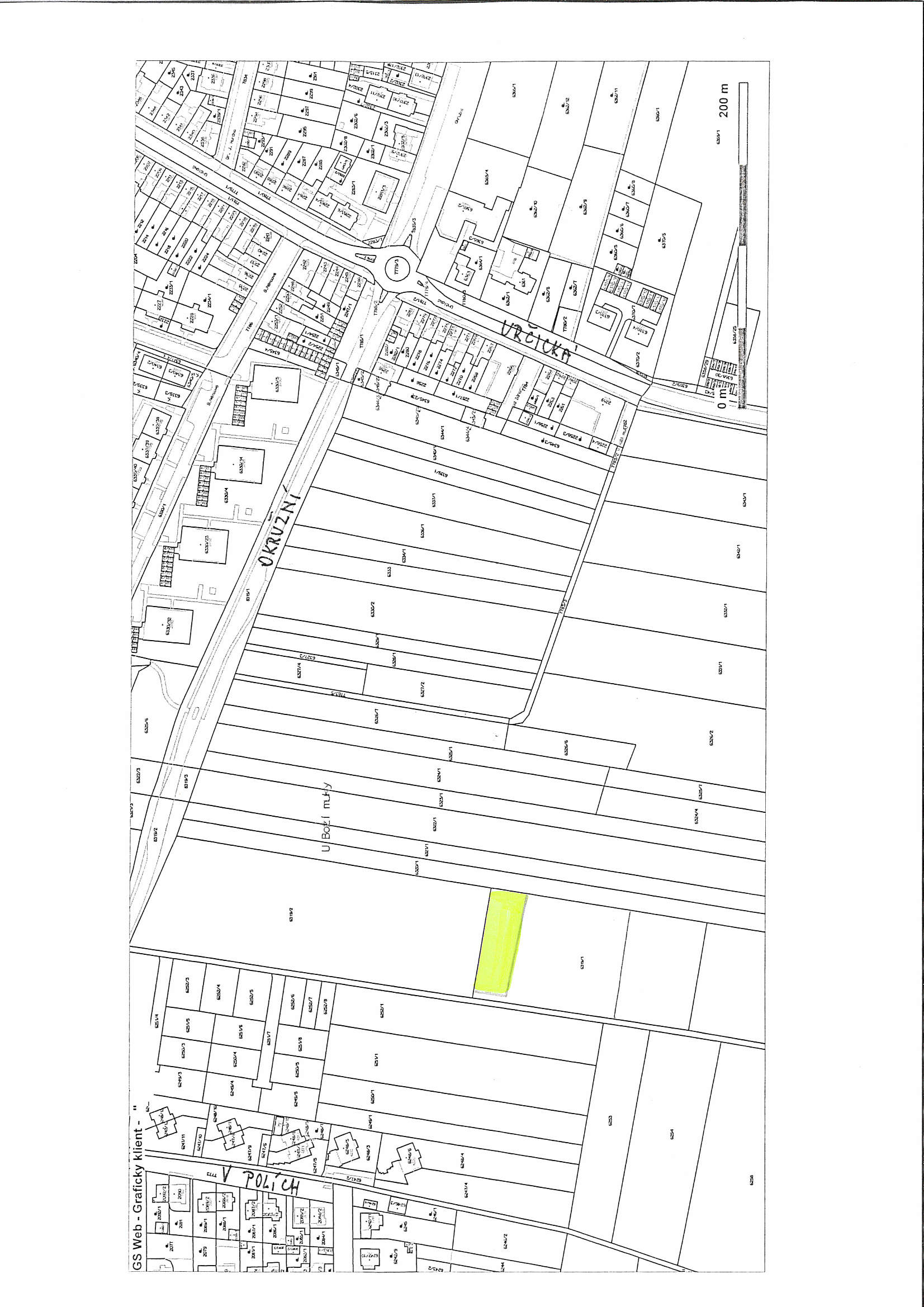 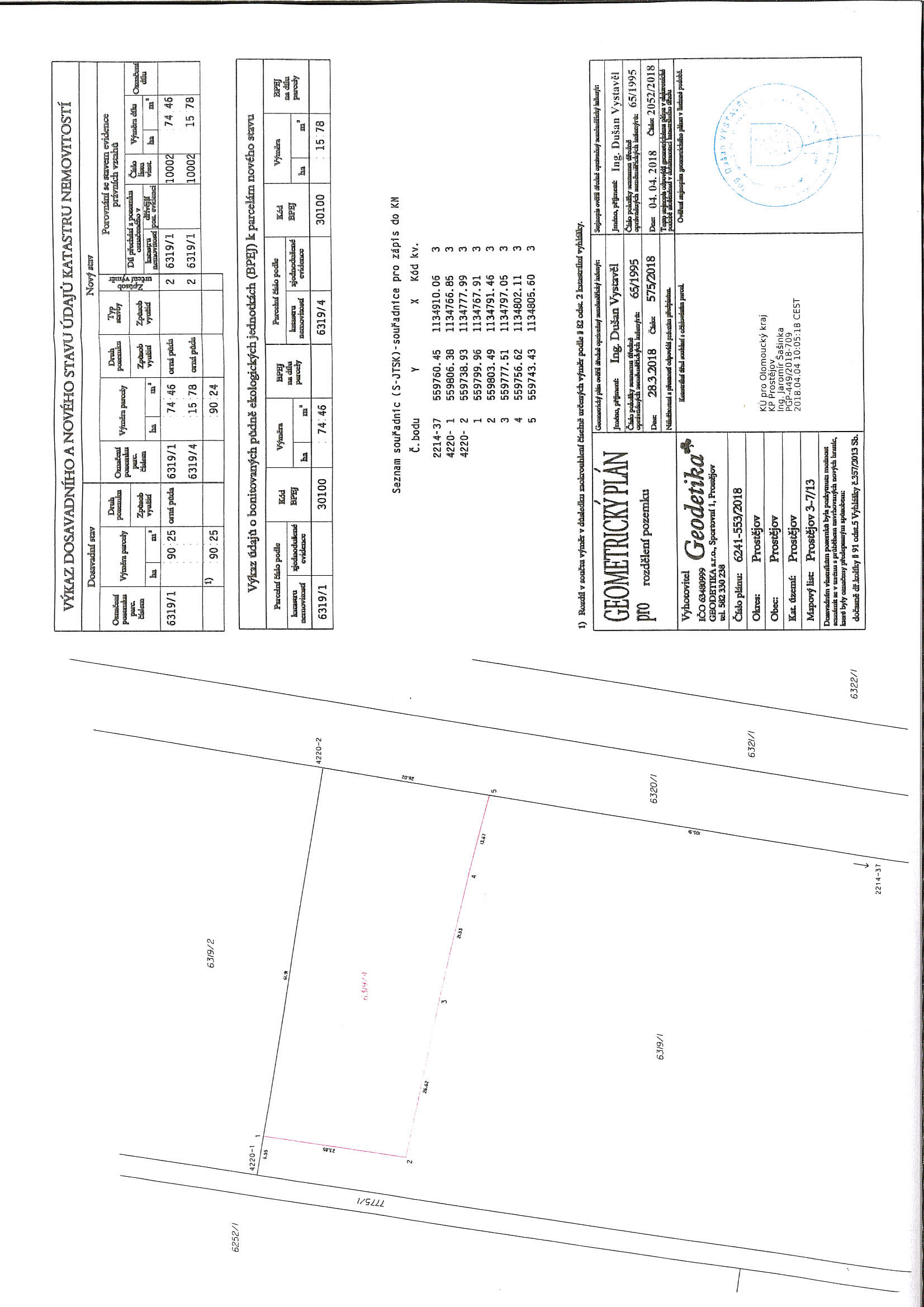 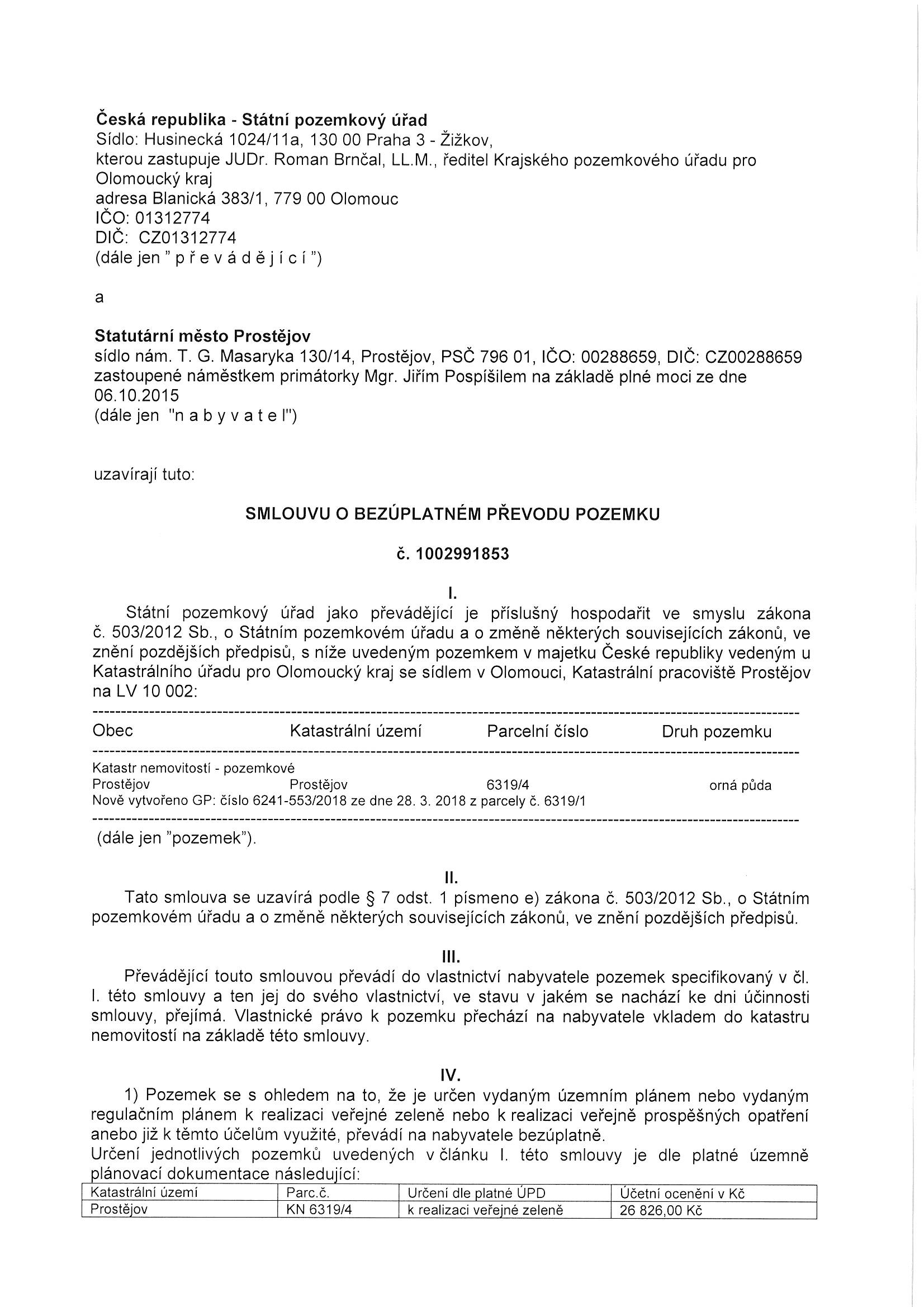 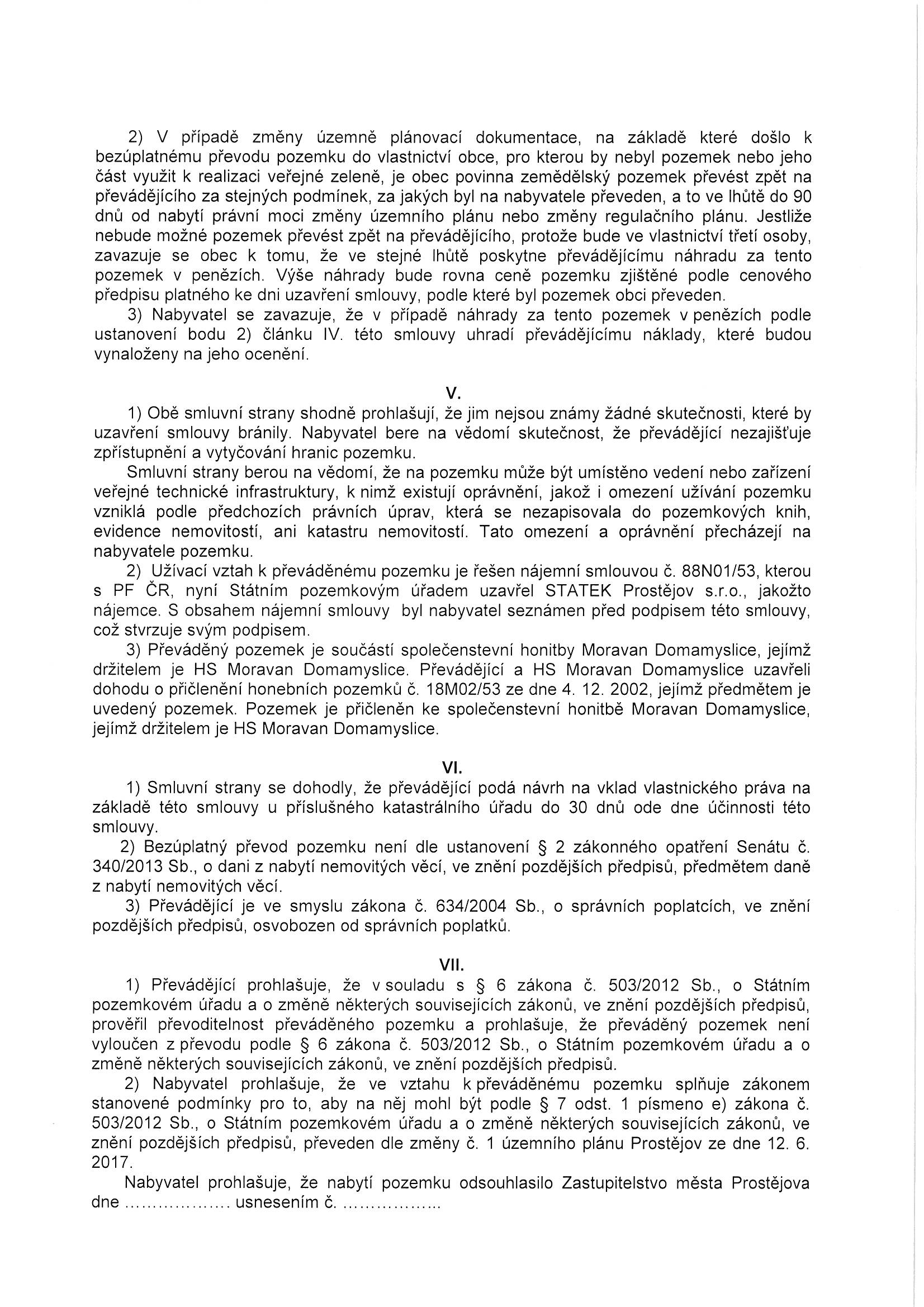 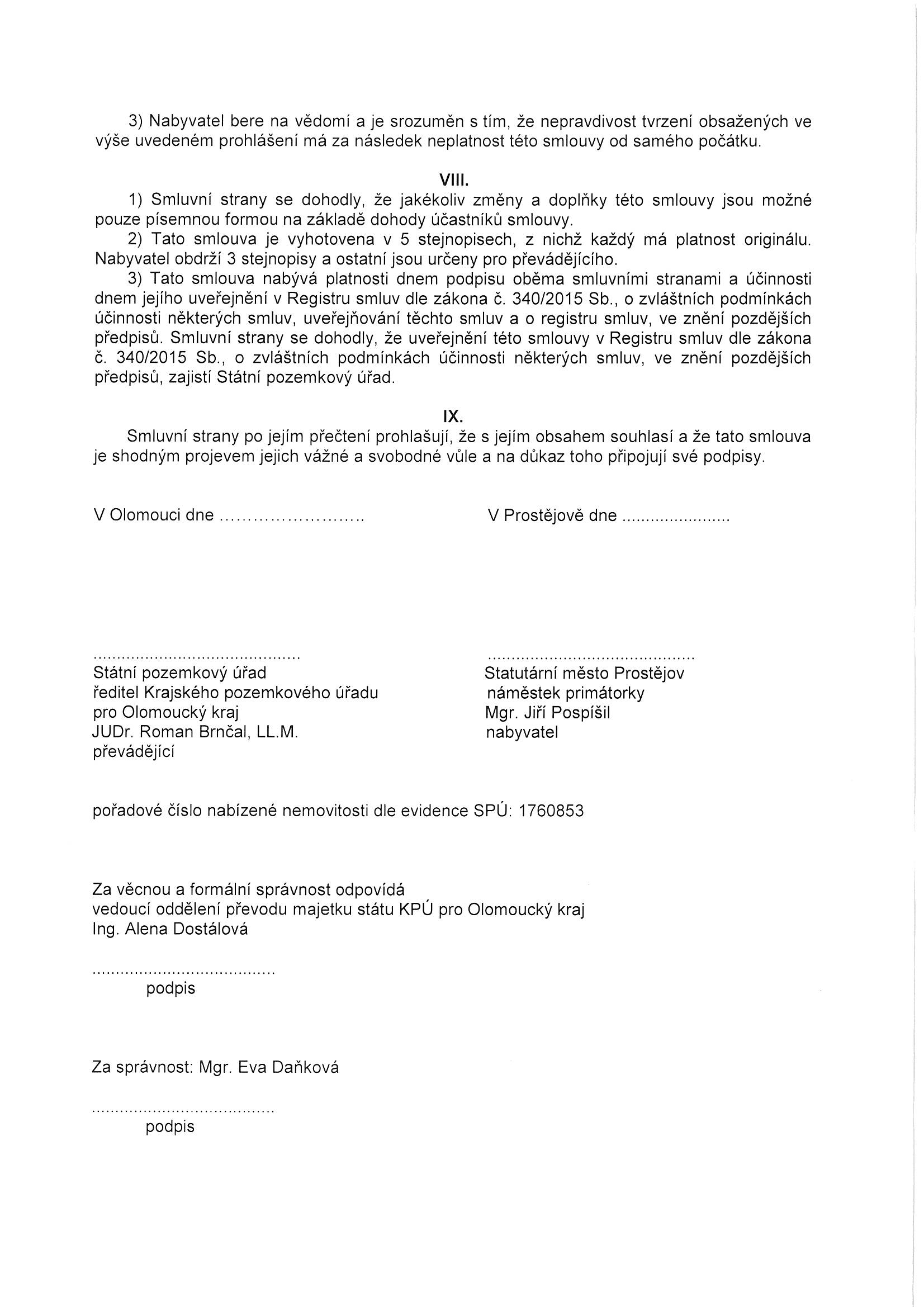 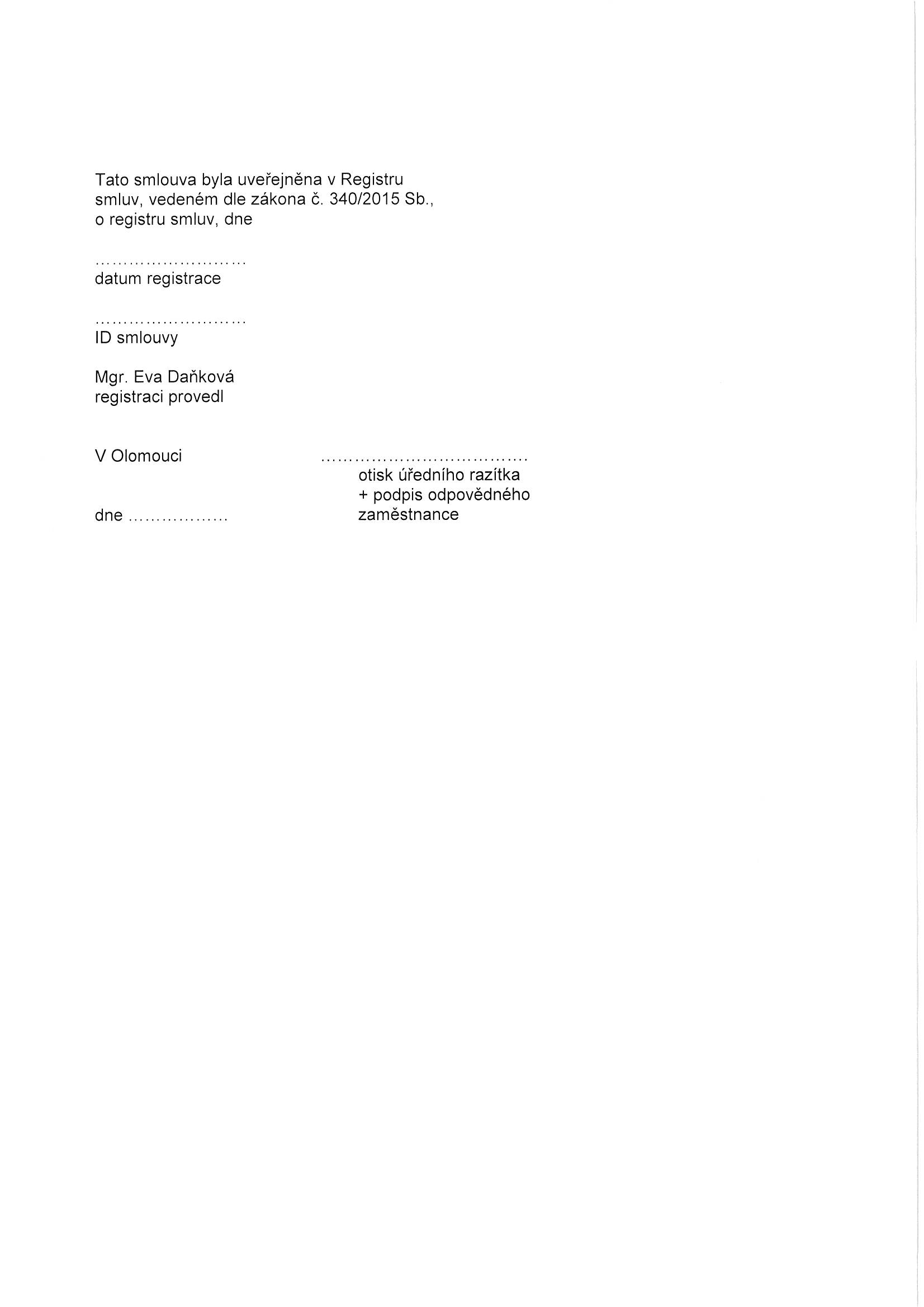 MATERIÁLMATERIÁLčíslo: pro zasedání  pro zasedání  pro zasedání  pro zasedání  pro zasedání  Zastupitelstva města Prostějova konané dne 27.08.2018Zastupitelstva města Prostějova konané dne 27.08.2018Zastupitelstva města Prostějova konané dne 27.08.2018Zastupitelstva města Prostějova konané dne 27.08.2018Zastupitelstva města Prostějova konané dne 27.08.2018Název materiálu:Revokace usnesení ZMP č. 16173 ze dne 05.09.2016 a schválení bezúplatného nabytí části pozemku p.č. 6319/1 v k.ú. ProstějovRevokace usnesení ZMP č. 16173 ze dne 05.09.2016 a schválení bezúplatného nabytí části pozemku p.č. 6319/1 v k.ú. ProstějovRevokace usnesení ZMP č. 16173 ze dne 05.09.2016 a schválení bezúplatného nabytí části pozemku p.č. 6319/1 v k.ú. ProstějovPředkládá:Rada města ProstějovaRada města ProstějovaRada města ProstějovaMgr. Jiří Pospíšil, náměstek primátorky, v. r. Mgr. Jiří Pospíšil, náměstek primátorky, v. r. Mgr. Jiří Pospíšil, náměstek primátorky, v. r. 